DAFTAR PUSTAKAAqib, Zainal. 2013. Kumpulan metode pembelajaran kreatif dan inovatif. Bandung:  SatunusaArikunto. 2010. Prosedur penelitian suatu pendekatan praktik. Bandung: PT.Rineka CiptaBratawijaya. 1995. Pendekatan kuantitatif dan kualitatif dan R&D. Bandung: AlfabetaDamayanti dan Mudjiono. 2002. Belajar Dan Pembelajaran.Jakarta: Rineka   CiptaDwi Siswoyo. 2007. Ilmu Pendidikan. Yogyakarta: UNY pressFathurahman. 2010. Pembelajaran Inovatif. Yogyakarta: AR-RUZZ MediaFinoza. 2002.  Prinsip-Prinsip Pendidikan, Edisi kedua puluh satu. Jakarta: ErlanggaHamalik. 2004.  Psikilogi Pendidikan. Yogyakarta: Ar-ruzz mediaHuda. 2012.  Cooperative learning metode, teknik,, struktur dan model terapan. Yogyakarta: Pustaka PelajarIstriani dan Intan Pulungan. 2015. Ensiklopedi Pendidikan. Medan: Media PersadaJuliansyah Noor. 2013.  Bimbingan Terhadap kesulitan belajar. Yogyakarta: Nuha LiteraKurniawan.2012. Belajar dan pembelajaran. Bandung: CV Bangkit Citra PersadaMudjiono. 2012.  Belajar dan pembelajaran. Jakarta: Rineka CiptaMurtadlo. 2012.  Strategi Pembelajaran. Jakarta: Edu-MathPurwanto. 2017. Evaluasi Hasil Belajar. Yogyakarta: Pustaka PelajarSardiman. 2011. Interaksi dan motivasi belajar mengajar.  Jakarta: Rajawali PersSlameto. 2.10. Belajar dan Faktor-faktor yang Mempengaruhinya. Jakarta: Rineka CiptaSudjana. 2005.  Metode Statistika. Bandung: TarsitoSugiarto Agus.2005. Korespondensi Bisnis. Yogyakarta: Gaya MediaSugiono. 2010.  Metode Penelitian Pendidikan. Bandung: AlfabetaSuprijono. 2009. Penilaian Hasil Proses Belajar Mengajar.  Yogyakarta: Pustaka Pelajar Surahmad. 1990.  Pengantar Ilmu Pendidikan. Semarang: Unnes PressSusanto. 2013.  Belajar dan Pembelajaran Teori dan Konsep Dasar. Surabaya: RosdaSuyadi. 2009.  Strategi Pembelajaran Pendidikan Berkarakter. Bandung: Remaja PosdakaryaYamin. 2008. Etnografi Pendidikan edisi kedua puluh satu. Jakarta: JasmineYasa. 2008.  Strategi belajar Mengajar. Jakarta: PT. Asdi MahasatyaYose Rizal. 2003. Pola Komponen-komponen dasar Korespondensi. Jakarta: Aneka IlmuRENCANA PELAKSANAAN PEMBELAJARAN (RPP)Nama Sekolah	: SMK DHARMA KARYAKelas/Smester	: XI/ IIMata Pelajaran	:  korespondensiTopik			: Mengidentifikasidasar-dasar Surat menyuratJumlah Pertemuan	:  2 X 5 JpKOMPETENSI INTIMendeskripsikan konsep komunikasi Mengembangkan perilaku (jujur, disiplin, tanggung jawab, peduli, santun, ramah lingkungan, gotong royong, kerjasama, cinta damai, responsif dan proaktif) dan menunjukkan sikap sebagai bagian dari solusi atas berbagai permasalahan bangsa dalam berinteraksi secara efektif dengan lingkungan sosial dan alam serta dalam menempatkan diri sebagai cerminan bangsa dalam pergaulan dunia Memahami dan menerapkan pengetahuan factual, konseptual, dan procedural dalam pengetahuan, teknologi, seni, budaya, dan humaniora dengan wawasan kemanusiaan, kebangsaan, kenegaraan, dan peradaban terkait penyebab phenomena dan kejadian dalam bidang kerja yang spesifik untuk memecahkan masalahMengolah, menalar, dan menyaji dalam ranah konkret dan ranah abstrak terkait dengan pengembangan dari yang dipelajarinya di sekolah secara mandiri, dan mampu melaksanakan tugas spesifik di bawah pengawasan langsung KOMPETENSI DASAR DAN INDIKATOR1.1. BertambahkeimanannyadenganmenyadarihubunganketeraturandankompleksitasalamdanjagadrayaterhadapkebesaranTuhan yang menciptakannya1.2  Penerapanpenggunaanpancainderasebagaisaranauntukberkaryasecaraefektifdanefisienberdasarkannilai-nilai agama yang dianut1.3  Meyakini bahwa bekerja adalah salah satu bentuk pengamalan perintah Tuhan yang harus dilakukan secara sungguh-sungguh 2.1  Memilikimotivasi internal danmenunjukkan rasa ingintahudalampembelajaran, menyiapkandanmenggunakan korespondensi2.2  Menunjukkanperilakuilmiah (jujur , disiplin, tanggungjawab, peduli, santun, ramahlingkungan, gotongroyong) dalammelakukanpembelajaransebagaibagiandarisikapilmiah2.3  Menghargaikerjaindividudankelompokdalampembelajaransehari-harisebagaiwujudimplementasisikapkerja Memiliki Sikap proaktif dalam melakukan kegiatan korespondensi3.3 Mengidentifikasidasar-dasarsuratmenyuratPserta didik diharapkan dapat :Mengidentifikasi syarat, arti, fungsidanjenissuratMencontohkan perlengkapandalamsuratmenyuratMenunjukan bagian-bagiansuratMengidentifikasi perbedaanbagian-bagiansuratMenggunakan tatabahasadalamsuratmenyuratMenggambarkan bentuk-bentuksuratMengartikan tandabacadantandakoreksidalamsuratmenyuratMenerapkandasar-dasarsuratmenyuratPeserta didik dapat  mempersentasikan  dasar-dasar surat menyurat dalam pembuatan suratTujuan PembelajaranSelama proses pembelajaran:mengaktifkan peserta didik dalam proses pembelajaran meningkatkan rasa saling menghargai di antara peserta didik.memupuk partisipasiaktifdalam kelompokmemupuk kerjasama dalam menyelesaikan masalahmemupukkedisiplinandalammemanfaatkanwaktuSetelah proses pembelajaran peserta didik dapat:Menerapkan  dasar-dasar surat menyurat dalam pembuatan surat  Materi PembelajaranMengidentifikasi syarat, arti, fungsidanjenissuratMencontohkan perlengkapandalamsuratmenyuratMenunjukan bagian-bagiansuratMengidentifikasi perbedaanbagian-bagiansuratMenggunakan t atabahasadalamsuratmenyurtMenggambarkan bentuk-bentuksuratMengartikan tandabacadantandakoreksidalamsuratmenyurat Alokasi Waktu2 x 5 jamMetode PembelajaranMetode	: OrganisasiStrategi	: Mengamati langsung pada contoh-contoh surat Media	: power pointKegiatan Pembelajaran  Kegiatan PedahuluanGuru membuka pelajaran dengan mengucapkan salam salam dilanjutkan dengan berdo’a, kemudian memeriksa presensi peserta didik.Guru mengkondisikan (memberi motivasi) peserta didik agar siap untuk memulai pembelajaran.Guru menyampaikan tujuan pembelajaran hari ini sekaligus menginformasikan sistem evaluasi yang akan dilakukan pada pembelajaran ini.Kegiatan IntiGuru mengingatkan kembali materi yang telah disajikan pada pertemuan sebelumnya dan mengaitkannya (mengekplorasi) dengan materi yang akan diajarkan.Peserta didik mengamatidan menganalisis  pada saat terjadinya korespondensiPeserta melakukan diskusi (menanya)  hal-hal yang berkaitan dengan dasar –dasar dalam pembuatan suratDengan bimbingan guru peserta didik menjelaskan (mengkomunikasikan) dasar-dasar pembuatan suratGuru memastikan bahwa peserta didik menguasai materi ajar yang disajikan, dengan cara bertanya kepada beberapa orang peserta didik, dan meluruskan jawaban seandainya ada jawaban yang kurang tepat.Kegiatan penutupPeserta didik dengan bimibingan guru menyimpulkan hasil belajar hari ini.Peserta didik mengerjakan soal evaluasiGuru memberikan umpan balikGuru memberikan pekerjaan rumahGuru menyampaikan informasi materi ajar pertemuan berikutnya.Guru menutup pelajaran.PenilaianProsesTeknik		: Non tesBentuk		: PengamatanWaktu		: Selama proses pembelajaranInstrumen		: Skala sikap(Instrumen dilampirkan pada bagian akhir RPP ini)HasilTeknik	: TesBentuk	: Tertulisdan Project workWaktu	: Pada kegiatan penutupInstrumen	: Soal (HighOf Thinking)SoalTertulisDengan mengamati contoh-contoh surat anda diminta untuk mengidentifikasi  perlengkapan surat, jenis surat, arti tanda koreksi dan membedakan bentuk-bentuk suratSoal Project WorkAnanda sebagai sekretaris diminta untuk memperbaiki konsep surat yang telah diberi tanda koreksi oleh pimpinanLEMBAR PENILAIAN SIKAP Pedoman penilaianSkalapenilaian	: 1 s/d  5				Skor minimal 			: 6	Keterangan	: 	1 = Sangatkurang			Skor maksimal		: 30			2 = Kurang				Predikat sikap Peserta didik:6 – 13				3 = Cukup				Perlu perhatian khusus	:14 – 22			4 =Baik			5 = Amatbaik			Perlu	bimbingan agar lebih baik	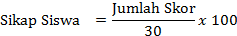 LEMBAR PENILAIAN UNJUK KERJARENCANA PELAKSANAAN PEMBELAJARAN (RPP)Nama Sekolah	: SMK DHARMA KARYAKelas/Smester	: XI / IIMata Pelajaran	:  korespondensiTopik	:	Prosedur Pembuatan Surat Pribadi Dan Perjanjian, Dalam Bahasa IndonesiaJumlah Pertemuan	:  6 X 3 JpKOMPETENSI INTIMendeskripsikan konsep komunikasi Mengembangkan perilaku (jujur, disiplin, tanggung jawab, peduli, santun, ramah lingkungan, gotong royong, kerjasama, cinta damai, responsif dan proaktif) dan menunjukkan sikap sebagai bagian dari solusi atas berbagai permasalahan bangsa dalam berinteraksi secara efektif dengan lingkungan sosial dan alam serta dalam menempatkan diri sebagai cerminan bangsa dalam pergaulan dunia Memahami dan menerapkan pengetahuan factual, konseptual, dan procedural dalam pengetahuan, teknologi, seni, budaya, dan humaniora dengan wawasan kemanusiaan, kebangsaan, kenegaraan, dan peradaban terkait penyebab phenomena dan kejadian dalam bidang kerja yang spesifik untuk memecahkan masalahMengolah, menalar, dan menyaji dalam ranah konkret dan ranah abstrak terkait dengan pengembangan dari yang dipelajarinya di sekolah secara mandiri, dan mampu melaksanakan tugas spesifik di bawah pengawasan langsungKOMPETENSI DASAR DAN INDIKATOR1.1. 	Bertambah keimanannya dengan menyadari hubungan keteraturan dan kompleksitas alam dan jagad raya terhadap kebesaranTuhan yang menciptakannya1.2 	Penerapan penggunaan pancaindera sebagai sarana untuk berkarya secara efektif dan efisien berdasarkan nilai-nilai agama yang dianut1.3  	Meyakini bahwa bekerja adalah salah satu bentuk pengamalan perintah Tuhan yang harus dilakukan secara sungguh-sungguh 2.1 	Memilikimotivasi internal danmenunjukkan rasa ingin tahu dalam pembelajaran, menyiapkan dan menggunakan korespondensi2.2  Menunjukkan perilaku ilmiah (jujur , disiplin, tanggungjawab, peduli, santun, ramah lingkungan, gotongroyong) dalam melakukan pembelajaran sebagai bagian dari sikap ilmiah2.3  	Menghargai kerjain divide dan kelompok dalam pembelajaran sehari-hari sebagai wujud implementasi sikap kerjaMemiliki Sikap proaktif dalam melakukan kegiatan korespondensi3.4.	Mengidentifikasi prosedur pembuatan surat Surat pribadi dan niaga, dalam bahasa IndonesiaIndikatorPertemuan 1, 2 , 3 4Peserta didik dapat :Mengidentifikasi  Arti, cirri-ciri, jenissuratpribadiMengidentifikasi  ArtisuratperjanjianMendiskusikan  macam-macamsuratperjanjianMencontohkan penulisan isi surat pribadiMengamati perjanjianPERTEMUAN 5 DAN 6Menyimpulkan cara pembuatan surat  perjanjianMendiskusikan cara pembuatan surat perjanjianMenyebutkan bagian-bagian surat perjanjianMerincikan  bagian surat perjanjian4.4  Mempraktikkan pembuatan surat       (surat pribadi dan perjanjian) dalam bahasa IndonesiaIndikatorPeserta didik  dapat mempraktikan membuat surat pribadi dan perjanjianTujuan PembelajaranSelama proses pembelajaran:mengaktifkan peserta didik dalam proses pembelajaranmeningkatkan rasa saling menghargai di antara peserta didik.memupuk partisipasi aktif dalam kelompokmemupuk kerjasama dalam menyelesaikan masalahmemupukkedisiplinandalammemanfaatkanwaktuSetelah proses pembelajaran peserta didik dapat:4.  Menerapkan ketrampilan menggunakan peralatan / mesin komunikasi Materi PembelajaranPERTEMUAN   1 2, 3 DAN 4Arti, cirri-ciri, jenissuratpribadiArti surat pribadimacam-macam surat pribadipenulisan isi surat pribadiPraktik pembuatan surat pribadiPERTEMUAN 5 DAN 6Surat perjanjianPembuatan surat  perjanjianCara pembuatan surat perjanjianPraktik pembuatan surat perjanjianAlokasi WaktuX 3 JPMetode PembelajaranMetode	: StudikasusStrategi	:	Mengamati langsung saat seseorang sedang                          berkomu- nikasi dan  tanya jawab (diskusi)Media	: power pointKegiatan PembelajaranKegiatan PedahuluanGuru membuka pelajaran dengan mengucapkan salam salam dilanjutkan dengan berdo’a, kemudian memeriksa presensi peserta didik.Guru mengkondisikan (memberi motivasi) peserta didik agar siap untuk memulai pembelajaran.Guru menyampaikan tujuan pembelajaran hari ini sekaligus menginformasikan sistem evaluasi yang akan dilakukan pada pembelajaran ini.Kegiatan IntiGuru mengingatkan kembali materi yang telah disajikan pada pertemuan sebelumnya dan mengaitkannya (mengekplorasi) dengan materi yang akan diajarkan.Peserta didik mengamatidan menganalisis  pada saat pembuatan surat  pribadi dan niagaPeserta melakukan diskusi (menanya)  hal-hal yang berkaitan dengan penulisan surat pribadi dan niagaDengan bimbingan guru peserta didik menjelaskan (mengkomunikasikan) proses  pembuatan surat pribadi dan niagaGuru memastikan bahwa peserta didik menguasai materi ajar yang disajikan, dengan cara bertanya kepada beberapa orang peserta didik, dan meluruskan jawaban seandainya ada jawaban yang kurang tepat.Kegiatan penutupPeserta didik dengan bimibingan guru menyimpulkan hasil belajar hari ini.Peserta didik mengerjakan soal evaluasiGuru memberikan umpan balikGuru memberikan pekerjaan rumahGuru menyampaikan informasi materi ajar pertemuan berikutnya.Guru menutup pelajaran.PenilaianProsesTeknik		: Non tesBentuk		: PengamatanWaktu		: Selama proses pembelajaranInstrumen		: Skala sikap(Instrumen dilampirkan pada bagian akhir RPP ini)HasilTeknik			: TesBentuk			: Tertulisdan Project workWaktu			: Pada kegiatan penutupInstrumen		: Soal (HighOf Thinking)SoalTertulis	Dengan diperlihatkan berbagai contoh surat  ,coba anda : Identifikasi  Arti, cirri-ciri, jenissuratpribadi Identifikasi  ArtisuratperjanjianDiskusikan  macam-macamsuratperjanjiancontohkan penulisan isi surat pribadiPERTEMUAN 5 DAN 6 Simpulkan cara pembuatan surat  perjanjian Diskusikan cara pembuatan surat perjanjian Sebutkan bagian-bagian surat perjanjian Rincikan  bagian surat perjanjianSoal Project WorkAnda sebagai sekretaris diminta membuatkan surat pribadi dan surat niaga kepada relasi kerja anda sesuai dengan perintah pimpiinan anda	INSTRUMEN PENILAIAN PENGETAHUANSoal:Tuliskan Ciri-ciri surat pribadiTuliskan ciri-ciri surat perjanjianJelaskan perbedaan surat pribadi dengan surat perjanjianTuliskan 4 contoh surat pribadiTuliskan 4 contoh surat perjanjianPedoman Penskoran:LEMBAR PENILAIAN SIKAP Pedoman penilaianSkalapenilaian	:  1  s/d  4					Keterangan	: 	1 = Kurang		3= Baik			2 = Cukup		4= Sangat Baik										LEMBAR PENILAIAN KETERAMPILANSPEKTRUM KURIKULUM 2013PROGRAM KEAHLIA	: ADMINISTRASIPAKET KEAHLIAN	: ADMINISTRASI PERKANTORANMATA PELAJARAN	: KORESPONDENSI		  Satuan Pendidikan				   : SMK Dharma KaryaKelas /Semester			                 : XI/Genap (II)Kompetensi Inti: KI 1:  Menghayati dan mengamalkan  ajaran agama yang dianutnya. KI 2: Mengembangkan perilaku (jujur, disiplin, tanggungjawab, peduli, santun, ramah lingkungan,  gotong royong, kerjasama, cinta damai, responsif dan pro-aktif) dan menunjukan sikap sebagai bagian dari solusi atas berbagai permasalahan bangsa dalam berinteraksi secara efektif dengan lingkungan sosial dan alam serta dalam menempatkan diri sebagai cerminan bangsa dalam pergaulan dunia. KI 3: Memahami dan menerapkan pengetahuan faktual, konseptual, prosedural dalam ilmu pengetahuan, teknologi, seni, budaya, dan humaniora dengan wawasan kemanusiaan,  kebangsaan, kenegaraan, dan peradaban terkait fenomena dan kejadian, serta menerapkan pengetahuan prosedural pada bidang kajian yang spesifik sesuai dengan bakat dan minatnya untuk memecahkan masalah. KI 4: Mengolah,  menalar, dan menyaji dalam ranah konkret dan ranah abstrak  terkait dengan pengembangan dari yang dipelajarinya di sekolah secara mandiri, dan mampu menggunakan metoda sesuai kaidah keilmuan.DAFTAR GAMBAR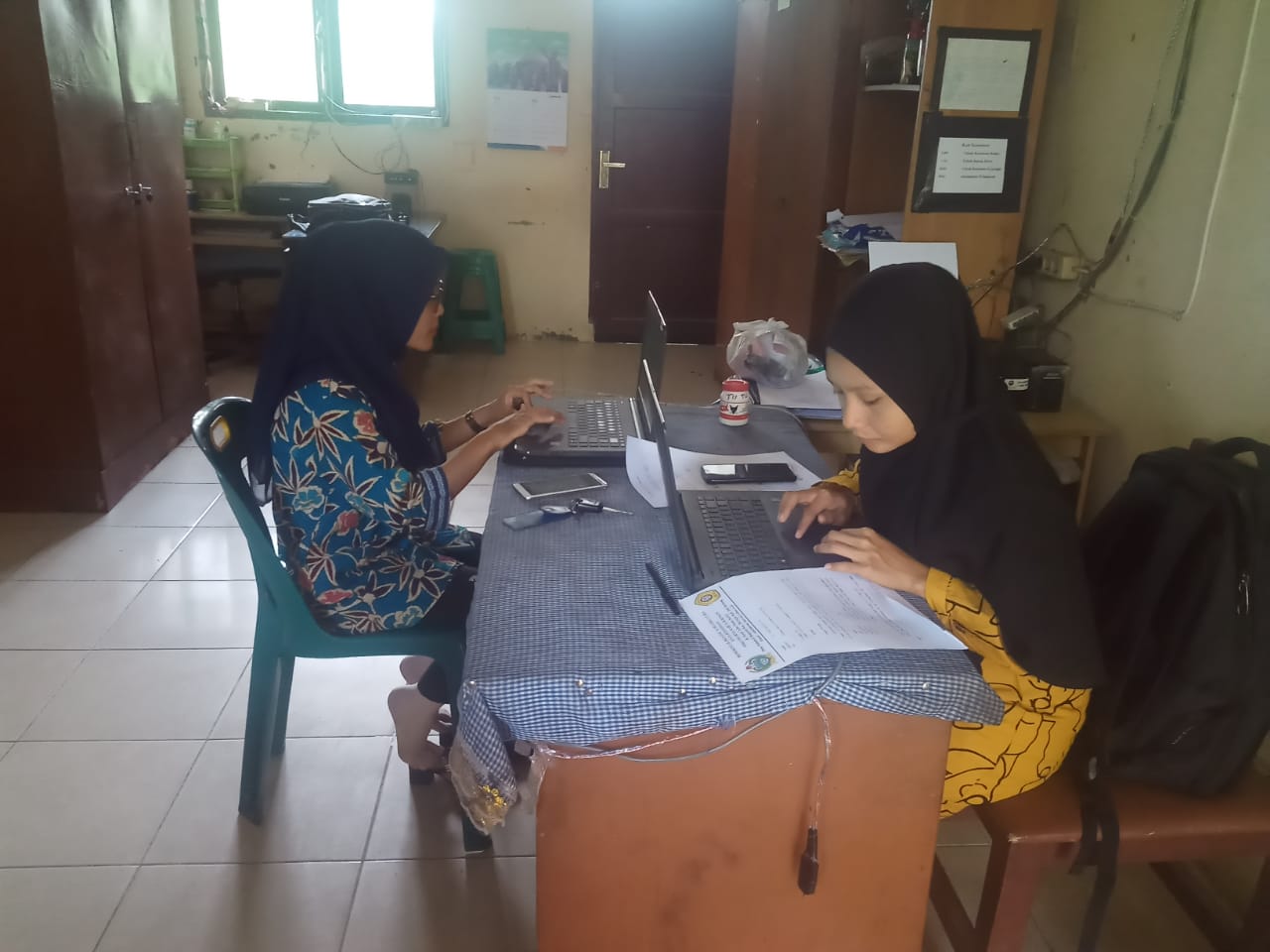 Gambar 1 Penyerahan Surat izin penelitian Ke Tata Usaha (TU)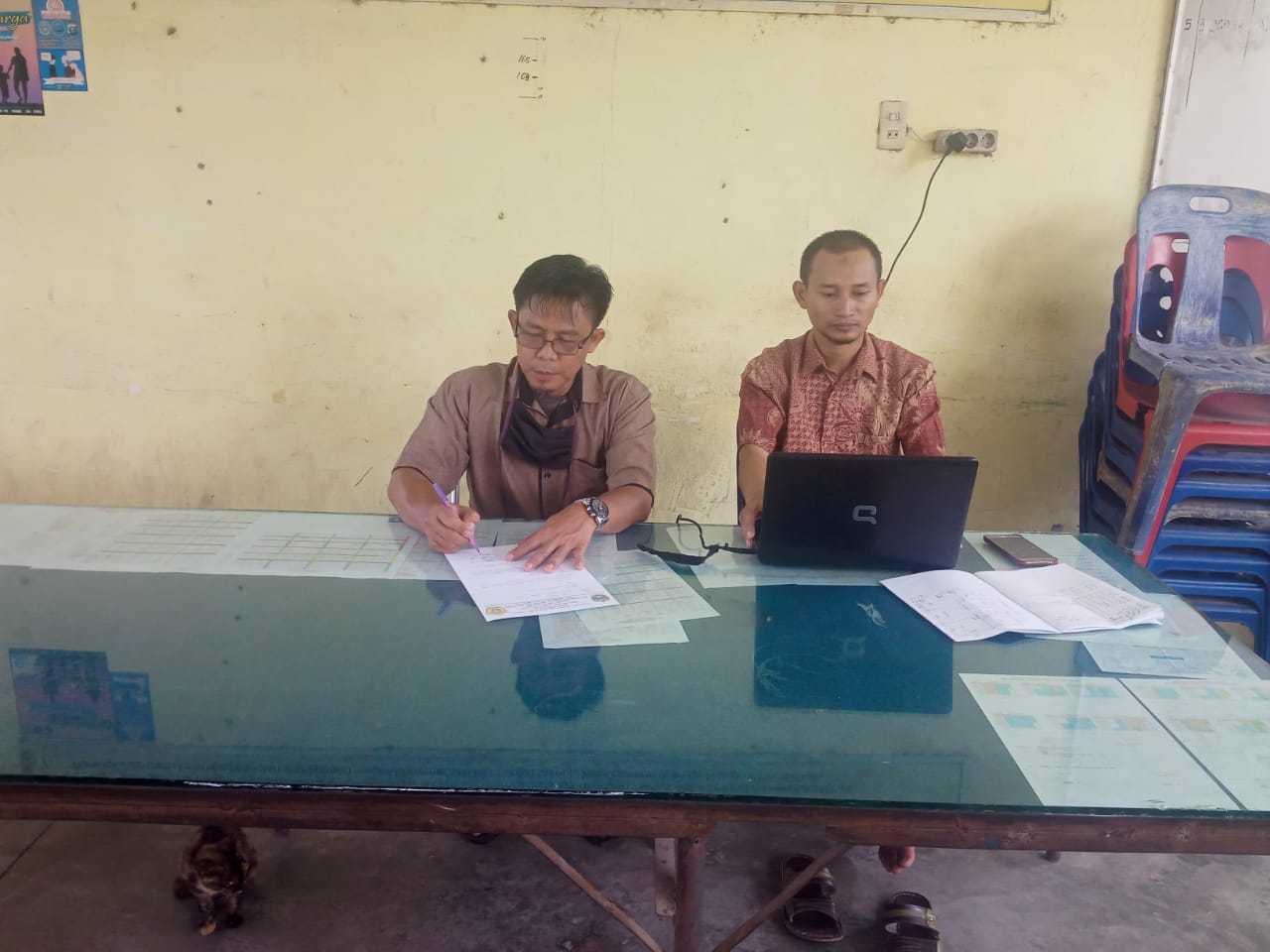 Gambar 2 Kepala Sekolah Menandatanganin Surat Balasan Izin Penelitian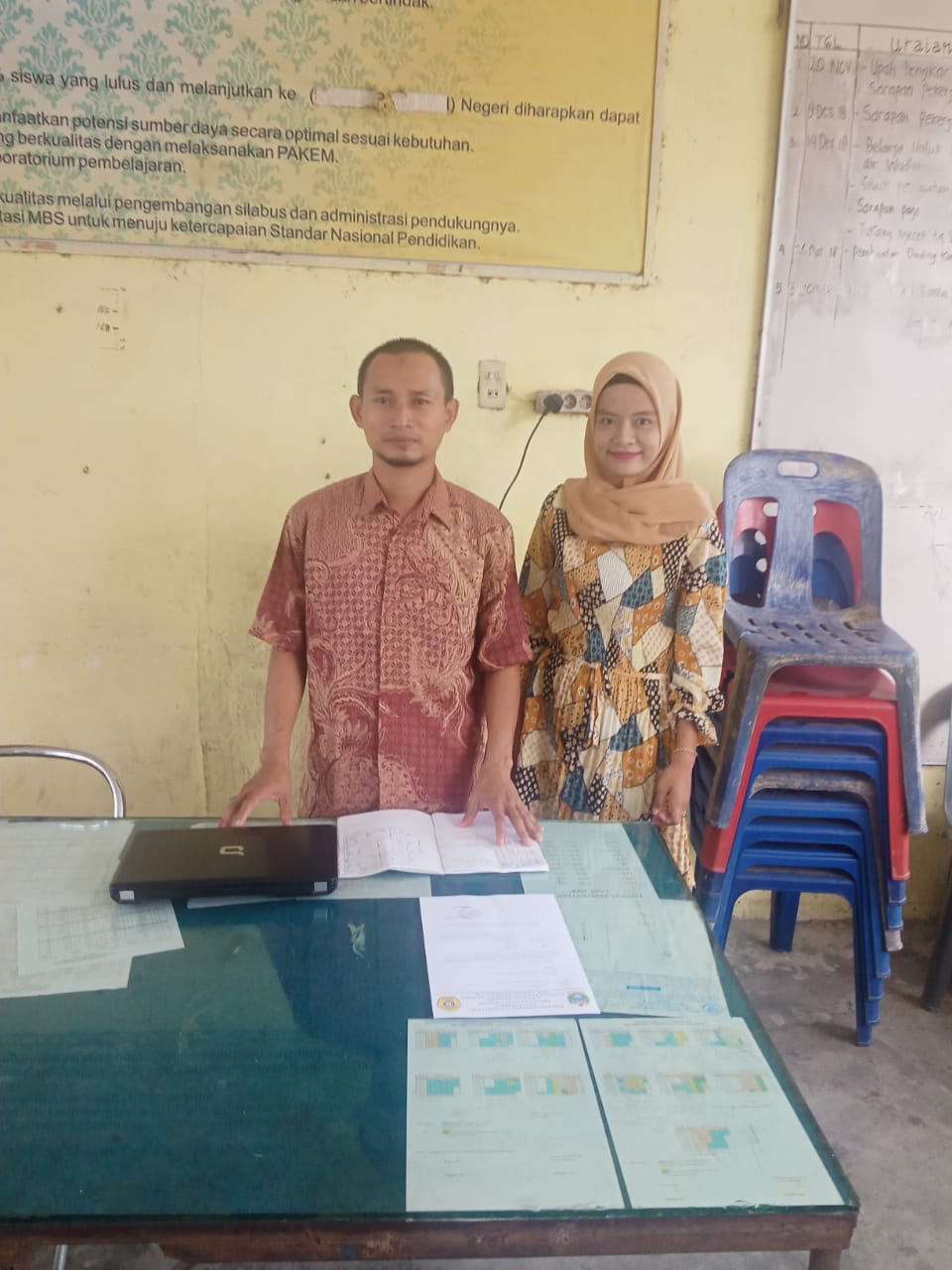 Gambar 3 Foto bersama Wakil Kepala Sekolah SMK Dharma Karya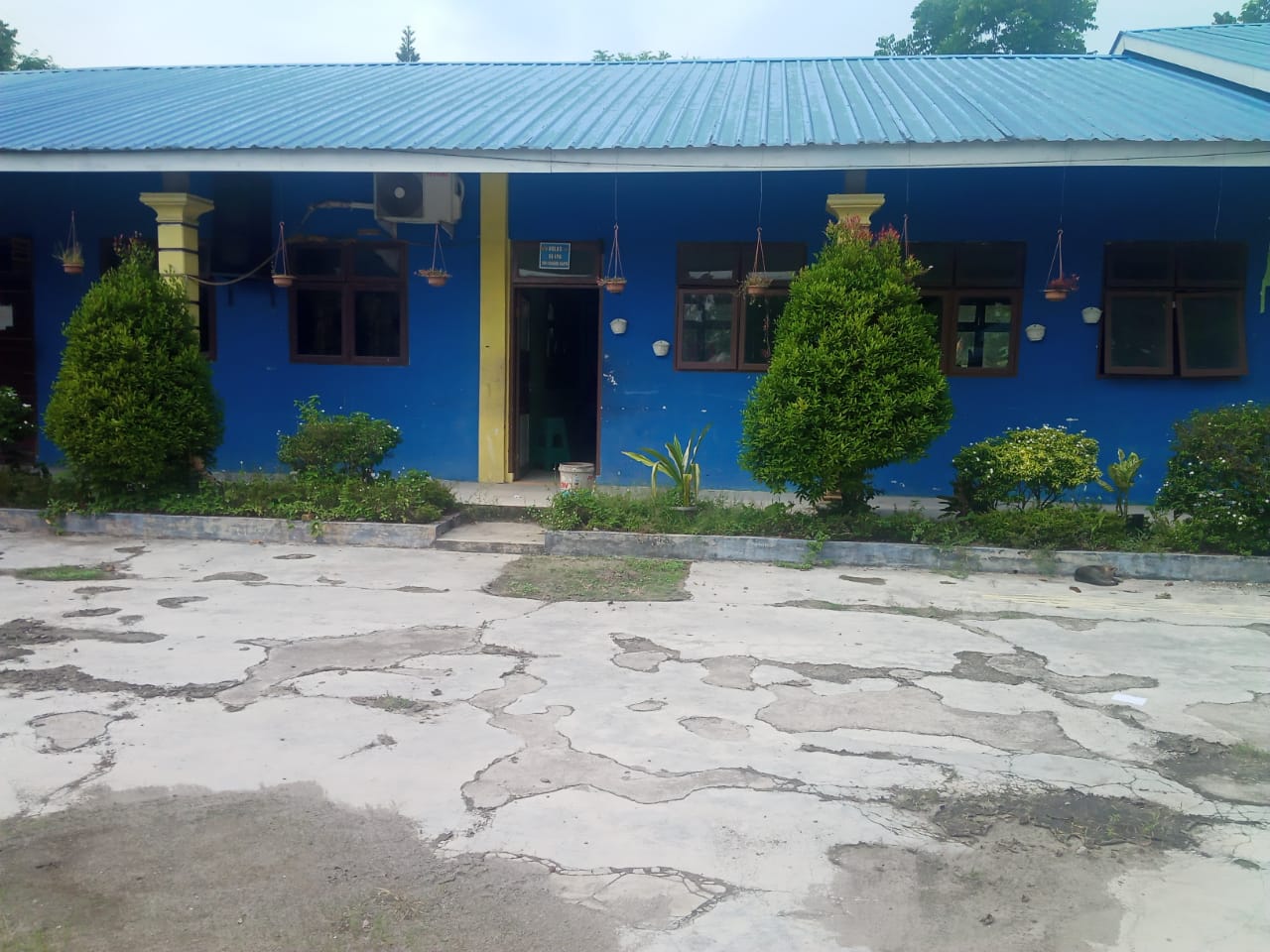 Gambar 4 Ruang Kelas XI SMK Administrasi Perkantoran (AP) Dharma Karya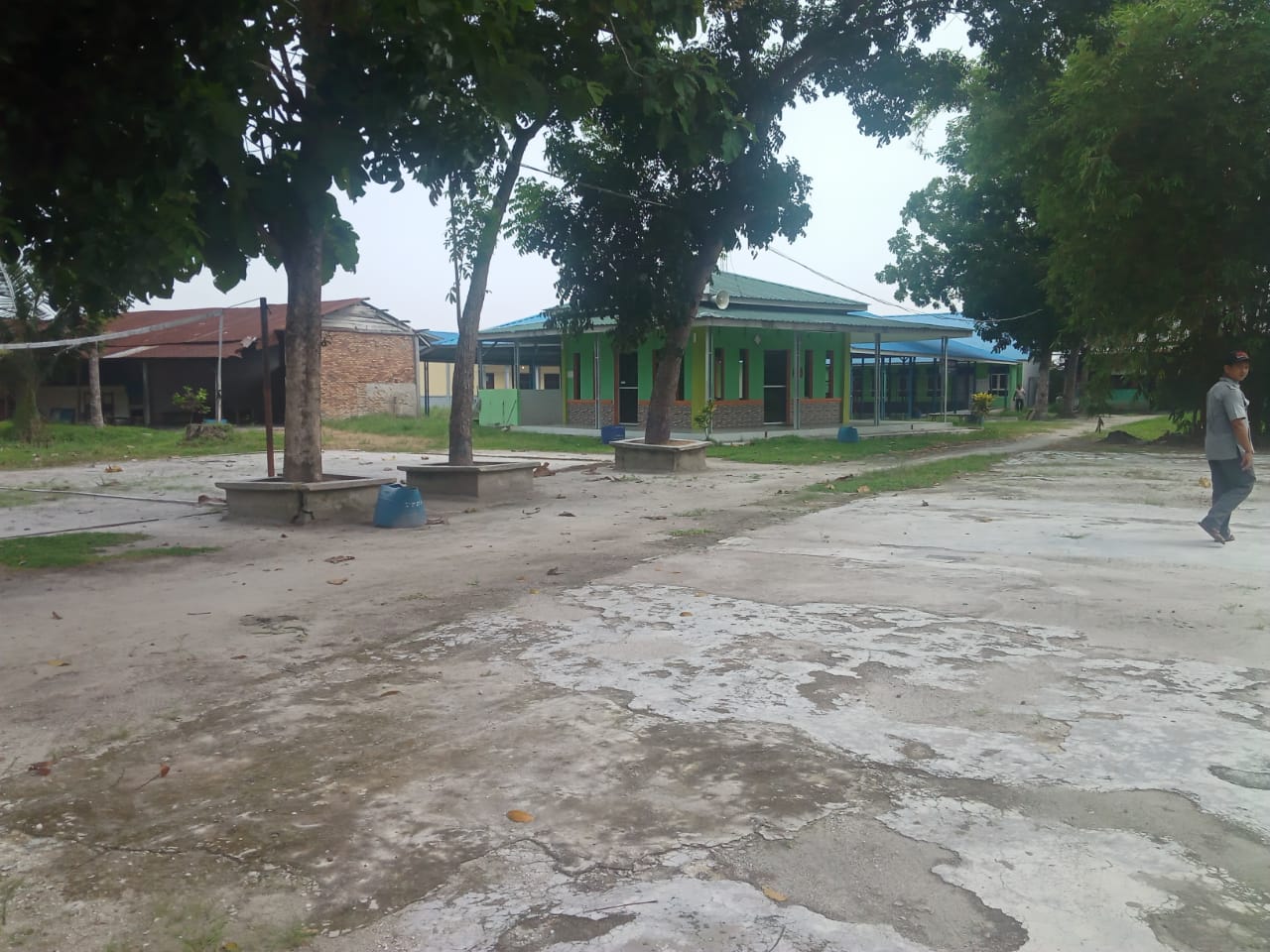 Gambar 5 Musholah SMK Dharma Karya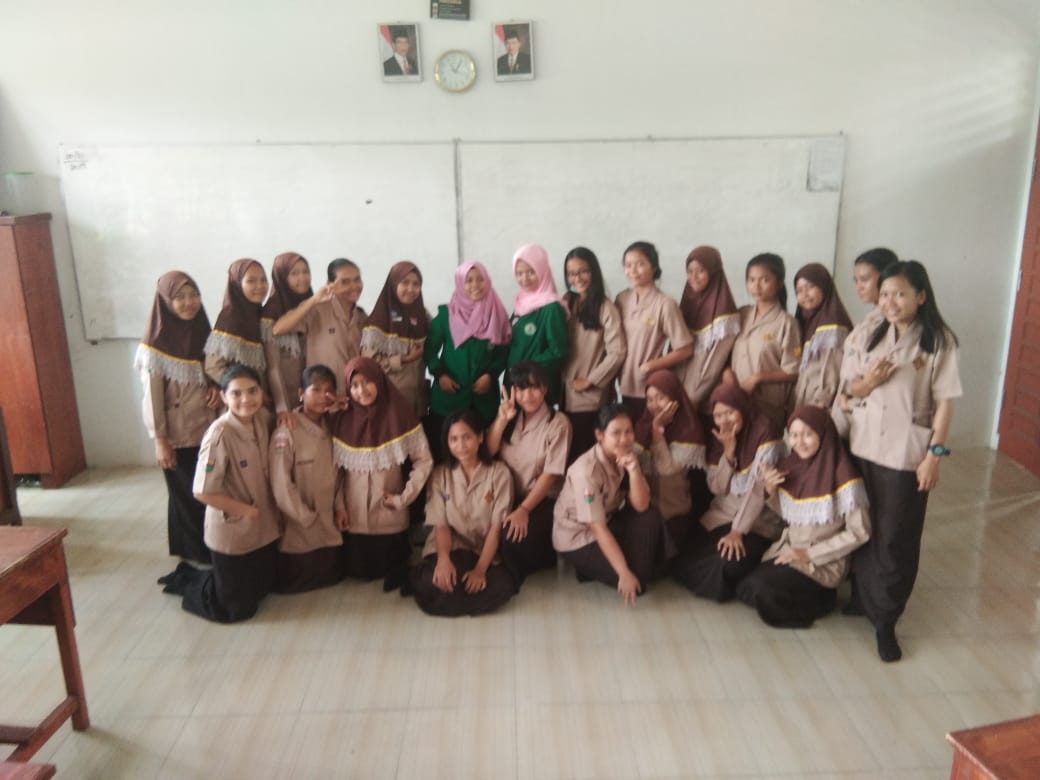 Gambar 6 Foto Bersama Siswa Kelas XI SMK Administrasi Perkantoran (AP) Dharma Karya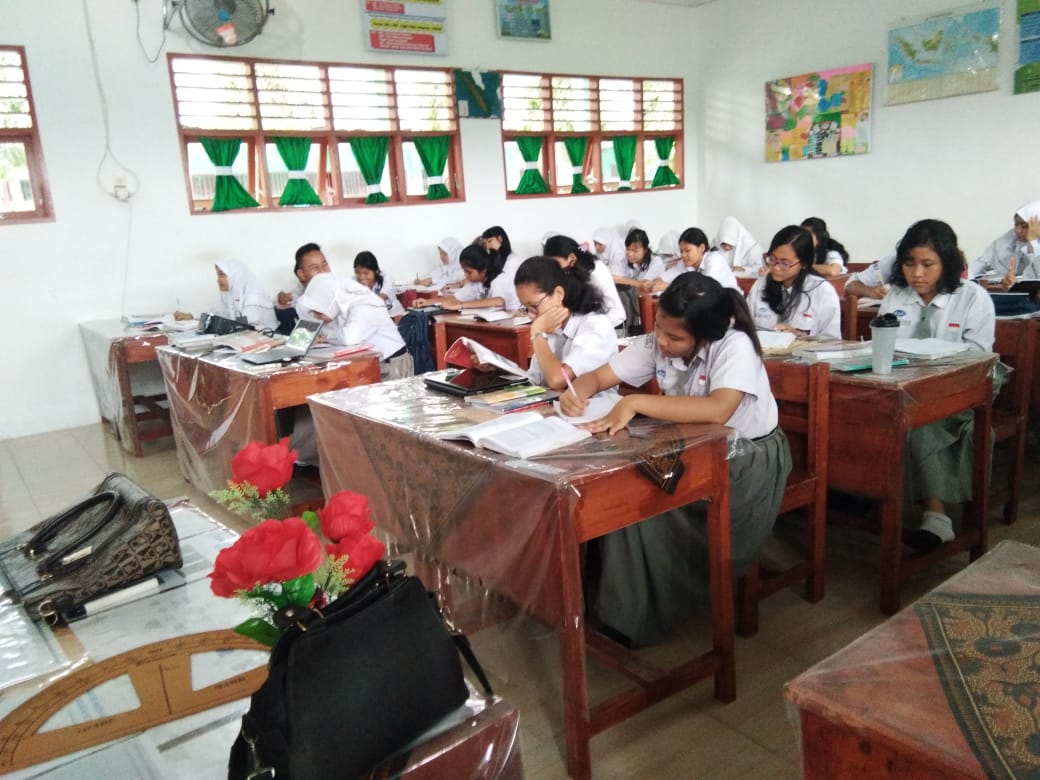 Gambar 7 Pembagian Post-test Kepada Siswa kelas XI SMK Dharma KaryaKompetensi Dasar:2.1  Memilikimotivasi internal danmenunjukkan rasa ingintahudalampembelajaran korespondensi 2.2  Menunjukkanperilakuilmiah (jujur , disiplin, tanggungjawab, peduli, santun, ramahlingkungan, gotongroyong) dalammelakukanpembelajaransebagaibagiandarisikapilmiah2.3  Menghargaikerjaindividudankelompokdalampembelajaransehari-harisebagaiwujudimplementasisikapkerja2.4  MemilikiSikapproaktifdalammelakukankegiatanperkantoranKompetensi Dasar:2.1  Memilikimotivasi internal danmenunjukkan rasa ingintahudalampembelajaran korespondensi 2.2  Menunjukkanperilakuilmiah (jujur , disiplin, tanggungjawab, peduli, santun, ramahlingkungan, gotongroyong) dalammelakukanpembelajaransebagaibagiandarisikapilmiah2.3  Menghargaikerjaindividudankelompokdalampembelajaransehari-harisebagaiwujudimplementasisikapkerja2.4  MemilikiSikapproaktifdalammelakukankegiatanperkantoranKompetensi Dasar:2.1  Memilikimotivasi internal danmenunjukkan rasa ingintahudalampembelajaran korespondensi 2.2  Menunjukkanperilakuilmiah (jujur , disiplin, tanggungjawab, peduli, santun, ramahlingkungan, gotongroyong) dalammelakukanpembelajaransebagaibagiandarisikapilmiah2.3  Menghargaikerjaindividudankelompokdalampembelajaransehari-harisebagaiwujudimplementasisikapkerja2.4  MemilikiSikapproaktifdalammelakukankegiatanperkantoranKompetensi Dasar:2.1  Memilikimotivasi internal danmenunjukkan rasa ingintahudalampembelajaran korespondensi 2.2  Menunjukkanperilakuilmiah (jujur , disiplin, tanggungjawab, peduli, santun, ramahlingkungan, gotongroyong) dalammelakukanpembelajaransebagaibagiandarisikapilmiah2.3  Menghargaikerjaindividudankelompokdalampembelajaransehari-harisebagaiwujudimplementasisikapkerja2.4  MemilikiSikapproaktifdalammelakukankegiatanperkantoranKompetensi Dasar:2.1  Memilikimotivasi internal danmenunjukkan rasa ingintahudalampembelajaran korespondensi 2.2  Menunjukkanperilakuilmiah (jujur , disiplin, tanggungjawab, peduli, santun, ramahlingkungan, gotongroyong) dalammelakukanpembelajaransebagaibagiandarisikapilmiah2.3  Menghargaikerjaindividudankelompokdalampembelajaransehari-harisebagaiwujudimplementasisikapkerja2.4  MemilikiSikapproaktifdalammelakukankegiatanperkantoranKompetensi Dasar:2.1  Memilikimotivasi internal danmenunjukkan rasa ingintahudalampembelajaran korespondensi 2.2  Menunjukkanperilakuilmiah (jujur , disiplin, tanggungjawab, peduli, santun, ramahlingkungan, gotongroyong) dalammelakukanpembelajaransebagaibagiandarisikapilmiah2.3  Menghargaikerjaindividudankelompokdalampembelajaransehari-harisebagaiwujudimplementasisikapkerja2.4  MemilikiSikapproaktifdalammelakukankegiatanperkantoranKompetensi Dasar:2.1  Memilikimotivasi internal danmenunjukkan rasa ingintahudalampembelajaran korespondensi 2.2  Menunjukkanperilakuilmiah (jujur , disiplin, tanggungjawab, peduli, santun, ramahlingkungan, gotongroyong) dalammelakukanpembelajaransebagaibagiandarisikapilmiah2.3  Menghargaikerjaindividudankelompokdalampembelajaransehari-harisebagaiwujudimplementasisikapkerja2.4  MemilikiSikapproaktifdalammelakukankegiatanperkantoranKompetensi Dasar:2.1  Memilikimotivasi internal danmenunjukkan rasa ingintahudalampembelajaran korespondensi 2.2  Menunjukkanperilakuilmiah (jujur , disiplin, tanggungjawab, peduli, santun, ramahlingkungan, gotongroyong) dalammelakukanpembelajaransebagaibagiandarisikapilmiah2.3  Menghargaikerjaindividudankelompokdalampembelajaransehari-harisebagaiwujudimplementasisikapkerja2.4  MemilikiSikapproaktifdalammelakukankegiatanperkantoranKompetensi Dasar:2.1  Memilikimotivasi internal danmenunjukkan rasa ingintahudalampembelajaran korespondensi 2.2  Menunjukkanperilakuilmiah (jujur , disiplin, tanggungjawab, peduli, santun, ramahlingkungan, gotongroyong) dalammelakukanpembelajaransebagaibagiandarisikapilmiah2.3  Menghargaikerjaindividudankelompokdalampembelajaransehari-harisebagaiwujudimplementasisikapkerja2.4  MemilikiSikapproaktifdalammelakukankegiatanperkantoranKompetensi Dasar:2.1  Memilikimotivasi internal danmenunjukkan rasa ingintahudalampembelajaran korespondensi 2.2  Menunjukkanperilakuilmiah (jujur , disiplin, tanggungjawab, peduli, santun, ramahlingkungan, gotongroyong) dalammelakukanpembelajaransebagaibagiandarisikapilmiah2.3  Menghargaikerjaindividudankelompokdalampembelajaransehari-harisebagaiwujudimplementasisikapkerja2.4  MemilikiSikapproaktifdalammelakukankegiatanperkantoranKompetensi Dasar:2.1  Memilikimotivasi internal danmenunjukkan rasa ingintahudalampembelajaran korespondensi 2.2  Menunjukkanperilakuilmiah (jujur , disiplin, tanggungjawab, peduli, santun, ramahlingkungan, gotongroyong) dalammelakukanpembelajaransebagaibagiandarisikapilmiah2.3  Menghargaikerjaindividudankelompokdalampembelajaransehari-harisebagaiwujudimplementasisikapkerja2.4  MemilikiSikapproaktifdalammelakukankegiatanperkantoranKompetensi Dasar:2.1  Memilikimotivasi internal danmenunjukkan rasa ingintahudalampembelajaran korespondensi 2.2  Menunjukkanperilakuilmiah (jujur , disiplin, tanggungjawab, peduli, santun, ramahlingkungan, gotongroyong) dalammelakukanpembelajaransebagaibagiandarisikapilmiah2.3  Menghargaikerjaindividudankelompokdalampembelajaransehari-harisebagaiwujudimplementasisikapkerja2.4  MemilikiSikapproaktifdalammelakukankegiatanperkantoranKompetensi Dasar:2.1  Memilikimotivasi internal danmenunjukkan rasa ingintahudalampembelajaran korespondensi 2.2  Menunjukkanperilakuilmiah (jujur , disiplin, tanggungjawab, peduli, santun, ramahlingkungan, gotongroyong) dalammelakukanpembelajaransebagaibagiandarisikapilmiah2.3  Menghargaikerjaindividudankelompokdalampembelajaransehari-harisebagaiwujudimplementasisikapkerja2.4  MemilikiSikapproaktifdalammelakukankegiatanperkantoranKompetensi Dasar:2.1  Memilikimotivasi internal danmenunjukkan rasa ingintahudalampembelajaran korespondensi 2.2  Menunjukkanperilakuilmiah (jujur , disiplin, tanggungjawab, peduli, santun, ramahlingkungan, gotongroyong) dalammelakukanpembelajaransebagaibagiandarisikapilmiah2.3  Menghargaikerjaindividudankelompokdalampembelajaransehari-harisebagaiwujudimplementasisikapkerja2.4  MemilikiSikapproaktifdalammelakukankegiatanperkantoranKompetensi Dasar:2.1  Memilikimotivasi internal danmenunjukkan rasa ingintahudalampembelajaran korespondensi 2.2  Menunjukkanperilakuilmiah (jujur , disiplin, tanggungjawab, peduli, santun, ramahlingkungan, gotongroyong) dalammelakukanpembelajaransebagaibagiandarisikapilmiah2.3  Menghargaikerjaindividudankelompokdalampembelajaransehari-harisebagaiwujudimplementasisikapkerja2.4  MemilikiSikapproaktifdalammelakukankegiatanperkantoranKompetensi Dasar:2.1  Memilikimotivasi internal danmenunjukkan rasa ingintahudalampembelajaran korespondensi 2.2  Menunjukkanperilakuilmiah (jujur , disiplin, tanggungjawab, peduli, santun, ramahlingkungan, gotongroyong) dalammelakukanpembelajaransebagaibagiandarisikapilmiah2.3  Menghargaikerjaindividudankelompokdalampembelajaransehari-harisebagaiwujudimplementasisikapkerja2.4  MemilikiSikapproaktifdalammelakukankegiatanperkantoranKompetensi Dasar:2.1  Memilikimotivasi internal danmenunjukkan rasa ingintahudalampembelajaran korespondensi 2.2  Menunjukkanperilakuilmiah (jujur , disiplin, tanggungjawab, peduli, santun, ramahlingkungan, gotongroyong) dalammelakukanpembelajaransebagaibagiandarisikapilmiah2.3  Menghargaikerjaindividudankelompokdalampembelajaransehari-harisebagaiwujudimplementasisikapkerja2.4  MemilikiSikapproaktifdalammelakukankegiatanperkantoranKompetensi Dasar:2.1  Memilikimotivasi internal danmenunjukkan rasa ingintahudalampembelajaran korespondensi 2.2  Menunjukkanperilakuilmiah (jujur , disiplin, tanggungjawab, peduli, santun, ramahlingkungan, gotongroyong) dalammelakukanpembelajaransebagaibagiandarisikapilmiah2.3  Menghargaikerjaindividudankelompokdalampembelajaransehari-harisebagaiwujudimplementasisikapkerja2.4  MemilikiSikapproaktifdalammelakukankegiatanperkantoranIndikatorPesertadidik aktif dalam berdiskusiPesertadidikberkontribusi dalam pembelajaran kelompokPesertadidikmengikuti prosedur yang diberlakukan di kelasPesertadidik Bersikap satun dalam diskusiPesertadidikJujur dalam mengerjakantugasdanmenyampaikan idePesertadidik Menunjukkan sikap bertanggung jawabIndikatorPesertadidik aktif dalam berdiskusiPesertadidikberkontribusi dalam pembelajaran kelompokPesertadidikmengikuti prosedur yang diberlakukan di kelasPesertadidik Bersikap satun dalam diskusiPesertadidikJujur dalam mengerjakantugasdanmenyampaikan idePesertadidik Menunjukkan sikap bertanggung jawabIndikatorPesertadidik aktif dalam berdiskusiPesertadidikberkontribusi dalam pembelajaran kelompokPesertadidikmengikuti prosedur yang diberlakukan di kelasPesertadidik Bersikap satun dalam diskusiPesertadidikJujur dalam mengerjakantugasdanmenyampaikan idePesertadidik Menunjukkan sikap bertanggung jawabIndikatorPesertadidik aktif dalam berdiskusiPesertadidikberkontribusi dalam pembelajaran kelompokPesertadidikmengikuti prosedur yang diberlakukan di kelasPesertadidik Bersikap satun dalam diskusiPesertadidikJujur dalam mengerjakantugasdanmenyampaikan idePesertadidik Menunjukkan sikap bertanggung jawabIndikatorPesertadidik aktif dalam berdiskusiPesertadidikberkontribusi dalam pembelajaran kelompokPesertadidikmengikuti prosedur yang diberlakukan di kelasPesertadidik Bersikap satun dalam diskusiPesertadidikJujur dalam mengerjakantugasdanmenyampaikan idePesertadidik Menunjukkan sikap bertanggung jawabIndikatorPesertadidik aktif dalam berdiskusiPesertadidikberkontribusi dalam pembelajaran kelompokPesertadidikmengikuti prosedur yang diberlakukan di kelasPesertadidik Bersikap satun dalam diskusiPesertadidikJujur dalam mengerjakantugasdanmenyampaikan idePesertadidik Menunjukkan sikap bertanggung jawabIndikatorPesertadidik aktif dalam berdiskusiPesertadidikberkontribusi dalam pembelajaran kelompokPesertadidikmengikuti prosedur yang diberlakukan di kelasPesertadidik Bersikap satun dalam diskusiPesertadidikJujur dalam mengerjakantugasdanmenyampaikan idePesertadidik Menunjukkan sikap bertanggung jawabIndikatorPesertadidik aktif dalam berdiskusiPesertadidikberkontribusi dalam pembelajaran kelompokPesertadidikmengikuti prosedur yang diberlakukan di kelasPesertadidik Bersikap satun dalam diskusiPesertadidikJujur dalam mengerjakantugasdanmenyampaikan idePesertadidik Menunjukkan sikap bertanggung jawabIndikatorPesertadidik aktif dalam berdiskusiPesertadidikberkontribusi dalam pembelajaran kelompokPesertadidikmengikuti prosedur yang diberlakukan di kelasPesertadidik Bersikap satun dalam diskusiPesertadidikJujur dalam mengerjakantugasdanmenyampaikan idePesertadidik Menunjukkan sikap bertanggung jawabIndikatorPesertadidik aktif dalam berdiskusiPesertadidikberkontribusi dalam pembelajaran kelompokPesertadidikmengikuti prosedur yang diberlakukan di kelasPesertadidik Bersikap satun dalam diskusiPesertadidikJujur dalam mengerjakantugasdanmenyampaikan idePesertadidik Menunjukkan sikap bertanggung jawabIndikatorPesertadidik aktif dalam berdiskusiPesertadidikberkontribusi dalam pembelajaran kelompokPesertadidikmengikuti prosedur yang diberlakukan di kelasPesertadidik Bersikap satun dalam diskusiPesertadidikJujur dalam mengerjakantugasdanmenyampaikan idePesertadidik Menunjukkan sikap bertanggung jawabIndikatorPesertadidik aktif dalam berdiskusiPesertadidikberkontribusi dalam pembelajaran kelompokPesertadidikmengikuti prosedur yang diberlakukan di kelasPesertadidik Bersikap satun dalam diskusiPesertadidikJujur dalam mengerjakantugasdanmenyampaikan idePesertadidik Menunjukkan sikap bertanggung jawabIndikatorPesertadidik aktif dalam berdiskusiPesertadidikberkontribusi dalam pembelajaran kelompokPesertadidikmengikuti prosedur yang diberlakukan di kelasPesertadidik Bersikap satun dalam diskusiPesertadidikJujur dalam mengerjakantugasdanmenyampaikan idePesertadidik Menunjukkan sikap bertanggung jawabIndikatorPesertadidik aktif dalam berdiskusiPesertadidikberkontribusi dalam pembelajaran kelompokPesertadidikmengikuti prosedur yang diberlakukan di kelasPesertadidik Bersikap satun dalam diskusiPesertadidikJujur dalam mengerjakantugasdanmenyampaikan idePesertadidik Menunjukkan sikap bertanggung jawabNo.Nama Peserta didikAktif dalam diskusiAktif dalam diskusiAktif dalam diskusiAktif dalam diskusiAktif dalam diskusiDisiplinDisiplinDisiplinDisiplinDisiplinTanggung jawabTanggung jawabTanggung jawabTanggung jawabTanggung jawabKerjasama dlm kelompokKerjasama dlm kelompokKerjasama dlm kelompokKerjasama dlm kelompokKerjasama dlm kelompokJujurJujurJujurJujurJujurMenghargai pendapatMenghargai pendapatMenghargai pendapatMenghargai pendapatMenghargai pendapatJumlah SkorNo.Nama Peserta didik123451234512345123451234512345Jumlah SkorKompetensi Dasar:Mengidentifikasidasar-dasarsuratmenyuratMenerapkandasar-dasarsuratmenyuratINDIKATORPeserta didik dapat mengidentifikasi dasar-dasar surat menyuratPeserta didik dapat menerapkan dasar dasar surat menyuratNo.NamaPesertadidikMenjelaskan dasar dasar surat menyuratMenjelaskan dasar dasar surat menyuratMenjelaskan dasar dasar surat menyuratMenyelesaikan soal dasar dasar surat menyuratMenyelesaikan soal dasar dasar surat menyuratMenyelesaikan soal dasar dasar surat menyuratMenjelaskan dasar dasar surat menyurat melalui praktikMenjelaskan dasar dasar surat menyurat melalui praktikMenjelaskan dasar dasar surat menyurat melalui praktikJumlahSkorNo.NamaPesertadidik123123123JumlahSkorNoJawabanSkor1Gaya bahasasangat personal, bebas, tidakresmisertabolehmenggunakanbahasasehari-hariTidakadasistematikapenyusunansurat yang bakuPesan, amanatdanisisuratsangatberagam. Tergantung mood ataukeperluansipembuatTidakmemerlukan kop suratdanaturanpenulisansuratresmilainnya202Surat berisi perihal perjanjianMerupakan surat penting Ditulis oleh bagian penjualan/pemasaranMenggunakan stempel resmi perusahaan203Surat pribadi merupakan surat dari seorang individu kepada individu lainnya yang bersifat pribadi, gaya bahasa tidak resmi, dan tidak memiliki kepala surat.Surt perjanjian merupakan surat dari perusahaan ke perusahaan lain atau dari pribadi ke perusahaan atau perusahaan ke pihak pribadi dengan tujuan perjanjian.204Surat perkenalanSurat keluargaUndangan pernikahan, Surat cinta205Surat pesananSurat pembayaranSurat tagihanSurat pemberitahuan pembayaran20SKOR MAKSIMALSKOR MAKSIMAL100Kompetensi Dasar:2.1  Memilikimotivasi internal danmenunjukkan rasa ingintahudalampembelajaran korespondensi 2.2  Menunjukkanperilakuilmiah (jujur , disiplin, tanggungjawab, peduli, santun, ramahlingkungan, gotongroyong) dalammelakukanpembelajaransebagaibagiandarisikapilmiah2.3  Menghargaikerjaindividudankelompokdalampembelajaransehari-harisebagaiwujudimplementasisikapkerja2.4  MemilikiSikapproaktifdalammelakukankegiatanperkantoranKompetensi Dasar:2.1  Memilikimotivasi internal danmenunjukkan rasa ingintahudalampembelajaran korespondensi 2.2  Menunjukkanperilakuilmiah (jujur , disiplin, tanggungjawab, peduli, santun, ramahlingkungan, gotongroyong) dalammelakukanpembelajaransebagaibagiandarisikapilmiah2.3  Menghargaikerjaindividudankelompokdalampembelajaransehari-harisebagaiwujudimplementasisikapkerja2.4  MemilikiSikapproaktifdalammelakukankegiatanperkantoranKompetensi Dasar:2.1  Memilikimotivasi internal danmenunjukkan rasa ingintahudalampembelajaran korespondensi 2.2  Menunjukkanperilakuilmiah (jujur , disiplin, tanggungjawab, peduli, santun, ramahlingkungan, gotongroyong) dalammelakukanpembelajaransebagaibagiandarisikapilmiah2.3  Menghargaikerjaindividudankelompokdalampembelajaransehari-harisebagaiwujudimplementasisikapkerja2.4  MemilikiSikapproaktifdalammelakukankegiatanperkantoranKompetensi Dasar:2.1  Memilikimotivasi internal danmenunjukkan rasa ingintahudalampembelajaran korespondensi 2.2  Menunjukkanperilakuilmiah (jujur , disiplin, tanggungjawab, peduli, santun, ramahlingkungan, gotongroyong) dalammelakukanpembelajaransebagaibagiandarisikapilmiah2.3  Menghargaikerjaindividudankelompokdalampembelajaransehari-harisebagaiwujudimplementasisikapkerja2.4  MemilikiSikapproaktifdalammelakukankegiatanperkantoranKompetensi Dasar:2.1  Memilikimotivasi internal danmenunjukkan rasa ingintahudalampembelajaran korespondensi 2.2  Menunjukkanperilakuilmiah (jujur , disiplin, tanggungjawab, peduli, santun, ramahlingkungan, gotongroyong) dalammelakukanpembelajaransebagaibagiandarisikapilmiah2.3  Menghargaikerjaindividudankelompokdalampembelajaransehari-harisebagaiwujudimplementasisikapkerja2.4  MemilikiSikapproaktifdalammelakukankegiatanperkantoranKompetensi Dasar:2.1  Memilikimotivasi internal danmenunjukkan rasa ingintahudalampembelajaran korespondensi 2.2  Menunjukkanperilakuilmiah (jujur , disiplin, tanggungjawab, peduli, santun, ramahlingkungan, gotongroyong) dalammelakukanpembelajaransebagaibagiandarisikapilmiah2.3  Menghargaikerjaindividudankelompokdalampembelajaransehari-harisebagaiwujudimplementasisikapkerja2.4  MemilikiSikapproaktifdalammelakukankegiatanperkantoranKompetensi Dasar:2.1  Memilikimotivasi internal danmenunjukkan rasa ingintahudalampembelajaran korespondensi 2.2  Menunjukkanperilakuilmiah (jujur , disiplin, tanggungjawab, peduli, santun, ramahlingkungan, gotongroyong) dalammelakukanpembelajaransebagaibagiandarisikapilmiah2.3  Menghargaikerjaindividudankelompokdalampembelajaransehari-harisebagaiwujudimplementasisikapkerja2.4  MemilikiSikapproaktifdalammelakukankegiatanperkantoranKompetensi Dasar:2.1  Memilikimotivasi internal danmenunjukkan rasa ingintahudalampembelajaran korespondensi 2.2  Menunjukkanperilakuilmiah (jujur , disiplin, tanggungjawab, peduli, santun, ramahlingkungan, gotongroyong) dalammelakukanpembelajaransebagaibagiandarisikapilmiah2.3  Menghargaikerjaindividudankelompokdalampembelajaransehari-harisebagaiwujudimplementasisikapkerja2.4  MemilikiSikapproaktifdalammelakukankegiatanperkantoranKompetensi Dasar:2.1  Memilikimotivasi internal danmenunjukkan rasa ingintahudalampembelajaran korespondensi 2.2  Menunjukkanperilakuilmiah (jujur , disiplin, tanggungjawab, peduli, santun, ramahlingkungan, gotongroyong) dalammelakukanpembelajaransebagaibagiandarisikapilmiah2.3  Menghargaikerjaindividudankelompokdalampembelajaransehari-harisebagaiwujudimplementasisikapkerja2.4  MemilikiSikapproaktifdalammelakukankegiatanperkantoranKompetensi Dasar:2.1  Memilikimotivasi internal danmenunjukkan rasa ingintahudalampembelajaran korespondensi 2.2  Menunjukkanperilakuilmiah (jujur , disiplin, tanggungjawab, peduli, santun, ramahlingkungan, gotongroyong) dalammelakukanpembelajaransebagaibagiandarisikapilmiah2.3  Menghargaikerjaindividudankelompokdalampembelajaransehari-harisebagaiwujudimplementasisikapkerja2.4  MemilikiSikapproaktifdalammelakukankegiatanperkantoranKompetensi Dasar:2.1  Memilikimotivasi internal danmenunjukkan rasa ingintahudalampembelajaran korespondensi 2.2  Menunjukkanperilakuilmiah (jujur , disiplin, tanggungjawab, peduli, santun, ramahlingkungan, gotongroyong) dalammelakukanpembelajaransebagaibagiandarisikapilmiah2.3  Menghargaikerjaindividudankelompokdalampembelajaransehari-harisebagaiwujudimplementasisikapkerja2.4  MemilikiSikapproaktifdalammelakukankegiatanperkantoranKompetensi Dasar:2.1  Memilikimotivasi internal danmenunjukkan rasa ingintahudalampembelajaran korespondensi 2.2  Menunjukkanperilakuilmiah (jujur , disiplin, tanggungjawab, peduli, santun, ramahlingkungan, gotongroyong) dalammelakukanpembelajaransebagaibagiandarisikapilmiah2.3  Menghargaikerjaindividudankelompokdalampembelajaransehari-harisebagaiwujudimplementasisikapkerja2.4  MemilikiSikapproaktifdalammelakukankegiatanperkantoranKompetensi Dasar:2.1  Memilikimotivasi internal danmenunjukkan rasa ingintahudalampembelajaran korespondensi 2.2  Menunjukkanperilakuilmiah (jujur , disiplin, tanggungjawab, peduli, santun, ramahlingkungan, gotongroyong) dalammelakukanpembelajaransebagaibagiandarisikapilmiah2.3  Menghargaikerjaindividudankelompokdalampembelajaransehari-harisebagaiwujudimplementasisikapkerja2.4  MemilikiSikapproaktifdalammelakukankegiatanperkantoranKompetensi Dasar:2.1  Memilikimotivasi internal danmenunjukkan rasa ingintahudalampembelajaran korespondensi 2.2  Menunjukkanperilakuilmiah (jujur , disiplin, tanggungjawab, peduli, santun, ramahlingkungan, gotongroyong) dalammelakukanpembelajaransebagaibagiandarisikapilmiah2.3  Menghargaikerjaindividudankelompokdalampembelajaransehari-harisebagaiwujudimplementasisikapkerja2.4  MemilikiSikapproaktifdalammelakukankegiatanperkantoranKompetensi Dasar:2.1  Memilikimotivasi internal danmenunjukkan rasa ingintahudalampembelajaran korespondensi 2.2  Menunjukkanperilakuilmiah (jujur , disiplin, tanggungjawab, peduli, santun, ramahlingkungan, gotongroyong) dalammelakukanpembelajaransebagaibagiandarisikapilmiah2.3  Menghargaikerjaindividudankelompokdalampembelajaransehari-harisebagaiwujudimplementasisikapkerja2.4  MemilikiSikapproaktifdalammelakukankegiatanperkantoranIndikatorPesertadidik aktif dalam berdiskusiPesertadidikberkontribusi dalam pembelajaran kelompokPesertadidikmengikuti prosedur yang diberlakukan di kelasPesertadidik Bersikap satun dalam diskusiPesertadidikJujur dalam mengerjakantugasdanmenyampaikan idePesertadidik Menunjukkan sikap bertanggung jawaIndikatorPesertadidik aktif dalam berdiskusiPesertadidikberkontribusi dalam pembelajaran kelompokPesertadidikmengikuti prosedur yang diberlakukan di kelasPesertadidik Bersikap satun dalam diskusiPesertadidikJujur dalam mengerjakantugasdanmenyampaikan idePesertadidik Menunjukkan sikap bertanggung jawaIndikatorPesertadidik aktif dalam berdiskusiPesertadidikberkontribusi dalam pembelajaran kelompokPesertadidikmengikuti prosedur yang diberlakukan di kelasPesertadidik Bersikap satun dalam diskusiPesertadidikJujur dalam mengerjakantugasdanmenyampaikan idePesertadidik Menunjukkan sikap bertanggung jawaIndikatorPesertadidik aktif dalam berdiskusiPesertadidikberkontribusi dalam pembelajaran kelompokPesertadidikmengikuti prosedur yang diberlakukan di kelasPesertadidik Bersikap satun dalam diskusiPesertadidikJujur dalam mengerjakantugasdanmenyampaikan idePesertadidik Menunjukkan sikap bertanggung jawaIndikatorPesertadidik aktif dalam berdiskusiPesertadidikberkontribusi dalam pembelajaran kelompokPesertadidikmengikuti prosedur yang diberlakukan di kelasPesertadidik Bersikap satun dalam diskusiPesertadidikJujur dalam mengerjakantugasdanmenyampaikan idePesertadidik Menunjukkan sikap bertanggung jawaIndikatorPesertadidik aktif dalam berdiskusiPesertadidikberkontribusi dalam pembelajaran kelompokPesertadidikmengikuti prosedur yang diberlakukan di kelasPesertadidik Bersikap satun dalam diskusiPesertadidikJujur dalam mengerjakantugasdanmenyampaikan idePesertadidik Menunjukkan sikap bertanggung jawaIndikatorPesertadidik aktif dalam berdiskusiPesertadidikberkontribusi dalam pembelajaran kelompokPesertadidikmengikuti prosedur yang diberlakukan di kelasPesertadidik Bersikap satun dalam diskusiPesertadidikJujur dalam mengerjakantugasdanmenyampaikan idePesertadidik Menunjukkan sikap bertanggung jawaIndikatorPesertadidik aktif dalam berdiskusiPesertadidikberkontribusi dalam pembelajaran kelompokPesertadidikmengikuti prosedur yang diberlakukan di kelasPesertadidik Bersikap satun dalam diskusiPesertadidikJujur dalam mengerjakantugasdanmenyampaikan idePesertadidik Menunjukkan sikap bertanggung jawaIndikatorPesertadidik aktif dalam berdiskusiPesertadidikberkontribusi dalam pembelajaran kelompokPesertadidikmengikuti prosedur yang diberlakukan di kelasPesertadidik Bersikap satun dalam diskusiPesertadidikJujur dalam mengerjakantugasdanmenyampaikan idePesertadidik Menunjukkan sikap bertanggung jawaIndikatorPesertadidik aktif dalam berdiskusiPesertadidikberkontribusi dalam pembelajaran kelompokPesertadidikmengikuti prosedur yang diberlakukan di kelasPesertadidik Bersikap satun dalam diskusiPesertadidikJujur dalam mengerjakantugasdanmenyampaikan idePesertadidik Menunjukkan sikap bertanggung jawaIndikatorPesertadidik aktif dalam berdiskusiPesertadidikberkontribusi dalam pembelajaran kelompokPesertadidikmengikuti prosedur yang diberlakukan di kelasPesertadidik Bersikap satun dalam diskusiPesertadidikJujur dalam mengerjakantugasdanmenyampaikan idePesertadidik Menunjukkan sikap bertanggung jawaNoNamaPesertadidikNamaPesertadidikAktif dalam diskusiAktif dalam diskusiAktif dalam diskusiAktif dalam diskusiDisiplinDisiplinDisiplinDisiplinTanggung jawabTanggung jawabTanggung jawabTanggung jawabKerjasama dlm kelompokKerjasama dlm kelompokKerjasama dlm kelompokKerjasama dlm kelompokJujurJujurJujurJujurMenghargai pendapatMenghargai pendapatMenghargai pendapatMenghargai pendapatJumlahSkor Rata-rataNoNamaPesertadidikNamaPesertadidik123412341234123412341234JumlahSkor Rata-rataKompetensi Dasar3.4  Mengidentifikasiprosedurpembuatansuratsuratpribadidanniaga, dalambahasa Indonesia4.4  Mempraktikkanpembuatansurat       (suratpribadidanniaga) dalambahasa IndonesiaIndikator:Peserta didik dapat mengidentifikasi prosedur pembuatan surat pribadi  dan niaga dalam bahasa indonesiaPeserta didik dapat mempraktikan pembuatan surat pribadi dan niaga dalam bahasa indonesiaNo.NamaPesertadidikMengidentifikasi surat pribadi dan niagaMengidentifikasi surat pribadi dan niagaMengidentifikasi surat pribadi dan niagaMengidentifikasi surat pribadi dan niagaMembuat Konsep surat NiagaMembuat Konsep surat NiagaMembuat Konsep surat NiagaMembuat Konsep surat NiagaPraktik membuat surat pribadi dan niagaPraktik membuat surat pribadi dan niagaPraktik membuat surat pribadi dan niagaPraktik membuat surat pribadi dan niagaSkor rata rataNo.NamaPesertadidik123412341234Skor rata rataKRITERIASKOR INDIKATOR Mengidentifikasi surat pribadi dan perjanjian4Mengidentifikasi surat pribadi dan niaga dengan benarMengidentifikasi surat pribadi dan perjanjian3Mengidentifikasi surat perjanjiandengan benarMengidentifikasi surat pribadi dan perjanjian2 Mengidentifikasi surat pribadi dengan benarMengidentifikasi surat pribadi dan perjanjian1Mengidentifikasi surat pribadi dan niaga tidak tepatMembuat Konsep surat perjanjian4Konsep surat jelas dan informatifMembuat Konsep surat perjanjian3Konsep surat jelas namun kurang informatifMembuat Konsep surat perjanjian2Konsep surat kurang jelas dan kurang informatifMembuat Konsep surat perjanjian1Konsep surat tidak jelas dan kurang informatifPraktik membuat surat pribadi dan perjanjian4Hasil kerja Akurat dan rapiPraktik membuat surat pribadi dan perjanjian3 Hasil kerja Akurat tetapi tidak rapiPraktik membuat surat pribadi dan perjanjian2Hasil kerja tidak akurat dan  tidak rapiPraktik membuat surat pribadi dan perjanjian1Hasil kerja tidak selesai1.1. Bertambah keimanannya dengan menyadari hubungan keteraturan dan kompleksitas alam dan jagad raya terhadap kebesaran Tuhan yang menciptakannya 1.2  Penerapan penggunaan panca indera sebagai sarana untuk berkarya secara efektif dan efisien berdasarkan nilai-nilai agama yang dianut 1.3  Meyakini bahwa bekerja adalah salah satu bentuk pengamalan perintah Tuhan yang harus dilakukan secara sungguh-sungguh Kompetensi DasarMateri PokokKegiatan PembelajaranPenilaianSemester 23.3. Menjelaskan cara membuat surat perjanjian4.3 Melakukan cara membuat surat perjanjianSurat pribadi dan perjanjianMenjelaskan pengertian dan fungsi surat perjanjianMengamatiMengamati  cara membuat surat perjanjian di sekolah atau kantor terdekatMenanyaMemberikan kesempatan peserta didik menanyakan hal yang berkaitan dengan surat-surat perjanjianEksperimen/explorePraktik membuat bermacam-macam surat perjanjian sesuai bentuk yang berlakuAsosiasiMenjelaskan cara pengetikan surat perjanjian diantara teman    KomunikasiMempresentasikan tata cara pengetikan surat perjanjianTugasMencari contoh-contoh surat perjanjian yang biasa digunakan di kantor ObservasiCeklist lembar pengamatan kegiatan kantor dalam membuat surat perjanjianPortofolioLaporan tertulis tentang surat perjanjian di kantor atau Dunia Kerja secara berkelompokTesTes tertulis bentuk uraian dan/atau pilihan ganda tentang surat perjanjian6 X 5 JP3.4 Menjelaskan cara membuat surat niaga4.4 Melakukan cara membuat surat niagaSurat Bisnis: Surat perkenlanSurat permintaan penawaranSurat penawaranSurat pesananSurat pengantar barangSurat pengaduanSurat tuntutan dan penyelesaianSurat gugat Surat bisnis lainnyaMengamatiMengamati  cara membuat surat niaga di perusahaan terdekatMenanyaMemberikan kesempatan peserta didik menanyakan hal yang berkaitan dengan surat-surat niagaEksperimen/explorePraktik membuat bermacam-macam surat niaga dengan berbagai bentuk yang biasa digunakan AsosiasiMenjelaskan cara pengetikan surat niaga diantara teman    KomunikasiMempresentasikan tata cara pengetikan surat niagaTugasMencari contoh-contoh surat niaga yang biasa digunakan di perusahaanObservasiCeklist lembar pengamatan kegiatan perusahaan dalam membuat surat niagaPortofolioLaporan tertulis tentang suratniaga di  Dunia Kerja secara berkelompokTesTes tertulis bentuk uraian dan/atau pilihan ganda tentang surat niaga7 X 5 JP3.5 Menguraikan cara membuat Surat Bahasa Inggris (English Correspodence)4.5 Mempraktikkan cara membuat Surat Bahasa Inggris (English Correspodence)Prosedur Pembuatan Surat dNaskah/dokumen(Tata bahasa/kalimlam bahasa Inggris Lay Out Surat bahasa InggrisIsi Surat bahasa InggrisSurat dinas bahasa IngrisSurat niaga bahasa InggrisMengamatiMengamati  beberapa prosedur-prosedur dalam manangani pekerjaan kantor.  MenanyaMemberikan kesempatan siswa menanyakan hal yang berkaitan dengan prosedur operasi standarEksperimen/exploreMenggunakan simbol-simbol yang digunakan dalam prosedur operasi standarAsosiasiMenjelaskan akibat kesalahan prosedur dalam menangani pekerjaan kantor.  Komunikasi Mempresentasikan dampak kesalahan dalam prosedur penanganan pekerjaan kantor  TugasMemecahkan masalah sehari-sehari berkaitan dengan prosedur penanganan pekerjaan kantorObservasiCeklist lembar pengamatan kegiatan kantorPortofolioLaporan tertulis tentang SOP di Dunia Kerja secara berkelompokTesTes tertulis bentuk uraian dan/atau pilihan ganda7 X 5 JP